Csongrád Város Polgármesterétől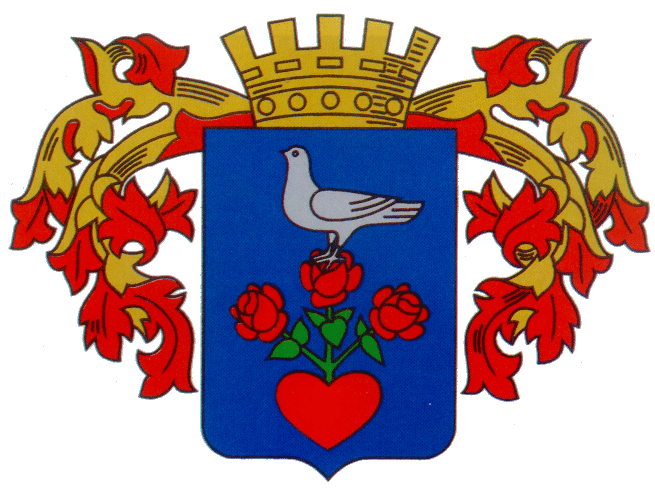 	„M”Száma: Pü/29-2/2023.					Témafelelős: Kruppa IstvánELŐTERJESZTÉSCsongrád Városi Önkormányzat Képviselő-testületének2023. október 26-ai üléséreTárgy: 2023. évi költségvetés III. negyedéves előirányzat-módosításaA Képviselő-testület korábbi döntésein alapuló előirányzat-módosításokCéljelleggel érkezett előirányzatokÖnkormányzati többlettámogatással nem járó előirányzat átcsoportosításokTájékoztató a hitelállomány alakulásárólAz III. negyedévre az alábbiakban javasolt előirányzat-módosításokat a címrend tervezeten intézményenként átvezettük:1. A Képviselő-testület a 2008. május 23-ai ülésén megtárgyalta Csongrád Város Település Egészségtervét. A 131/2008. (V.23.) önkormányzati határozatának 2. pontjában úgy döntött, hogy 2008. június 01. napját Csongrád város közigazgatási területén lakóhellyel rendelkező személyek részére a Csongrádon végzett tüdőszűrés költségét átvállalja. A Dr. Szarka Ödön Egyesített Egészségügyi és Szociális Intézmény a III. negyedévben 13.600Ft-ot számlázott ki az önkormányzat felé a feladatra. 	Forrásként az adópótlék bevételt jelölöm meg.	2. A Képviselő-testület a 2023. augusztus 03-ai rendkívüli ülésén döntött az aszfaltos járda készítéséről 20.000eFt-os keretösszegben és betonjárda építéséről szintén 20.000eFt-os értékben. /136/2023. (VIII.03.) Ökt. határozat./	Forrásként a 2023. évi iparűzési adó többletbevételt javaslom meghatározni.	3. A Testület 2023. évi augusztus 31-i ülésén elfogadta a Dr. Szarka Ödön Egyesített Egészségügyi és Szociális Intézmény által működtetett Központi orvosi ügyelet 2 hónappal történő további üzemeltetésére irányuló előterjesztést és a feladatellátásra további 9.177.500 Ft többletforrást biztosított. /141/2023. (VIII.31.) Ökt. határozat./	Forrásként a 2023. évi iparűzési adóbevételi többletet jelölöm meg.	4. Szintén augusztus 31-i ülésén határozott a Testület a Csongrádi Közmű Szolgáltató Kft. beruházási hitelének végtörlesztéséről. /145/2023. (VIII.31.) Ökt. határozat./	A Testület a Közmű Kft. számára a végtörlesztéshez 69.822.652Ft összegű többletforrást biztosított. 	Forrásként az iparűzési adó többletbevételt javaslom meghatározni.	5. A Testület döntött a 0505/125 hrsz. ingatlant érintő termálvezeték kiváltásának kivitelezési munkálatairól is, mely a MARS Magyarország Kisállateledel Gyártó Kft-t kiszolgáló fejlesztési területet érinti. 	A testület a munkálatokra 27.060.228Ft-ot hagyott jóvá /149/2023. (VIII.31.) Ökt. határozat./	Fedezetként az iparűzési adó többletbevételét javaslom meghatározni. 	6. Az önkormányzat 2023. évi költségvetésének I. féléves végrehajtásáról szóló tájékozató tárgyalásakor a testület felhatalmazta a polgármestert hogy a bevételek kedvező alakulása esetén szeptember hónap második felében az Önkormányzat alkalmazásában lévő közalkalmazottak és köztisztviselők számára nettó 50eFt cafetéria, illetve megbízási díj kifizetéséről gondoskodjon. 	A helyi iparűzési adóbevétel szeptember 18-áig 160,1%-ra teljesült, így intézkedtem a kifizetésekről intézményenként az alábbiak szerint /139/2023. (VIII.31.) Ökt. határozat/. 	Fedezetként: Az iparűzési adó többletbevételét javaslom meghatározni.	7. A Testület az augusztus 31-i ülésén döntött Borbás Imre műbútorasztalos – képzőművész hagyaték bútorainak megvásárlásáról is és e célra 300.000 Ft-ot biztosított. Ezen felül a szállítási díjra 100.000 Ft keretösszeget hagyott jóvá /151/2023. (VIII.31.) Ökt. határozat./	Forrásként: szintén az iparűzési adó többletbevételt jelölöm meg. 	8. A bokrosi háziorvosi rendelő működtetéséhez szükséges tárgyi minimum feltételeket biztosító eszközök megvásárlásáról 2023. szeptember 28-ai ülésén döntött a Testület, melynek vételára 1.500eFt /167/2023. (IX.28.) Ökt. határozat./ 	Fedezetként: az iparűzési adó 2023. évi többletbevételét javasolom meghatározni.	9. Szintén a szeptember 28-ai ülésen döntés született a MARS Magyarország Kisállateledel Gyártó Kft. telephelyei melletti 0505/125 hrsz-ú ingatlanon létesítendő kamionparkoló terület előkészítési, durva teleprendezési munkáinak támogatásáról nettó 31.000eFt összegben. A Testület az elvégzendő munkák forrásául a 2023. évi iparűzési adó többletbevételét jelölte meg /174/2023. (IX.28.) Ökt. határozat./  Céljelleggel érkezett előirányzatok Az önkormányzathoz céljelleggel érkezett előirányzatok:										        Adatok Ft-banPolgármesteri Hivatalhoz céljelleggel érkezett előirányzatok:              MINDÖSSZESEN:						                       29.382.909 Ft Önkormányzati többlettámogatással nem járó előirányzat átcsoportosítások. Az önkormányzati többlettámogatással nem járó előirányzat módosításokat az előterjesztés 2. melléklete tartalmazza. Tájékoztató a betét és  hitelállomány alakulásáról1 hónapra lekötött betét		  500.000.000FtKöltségvetési számla és adószámlák, valamint bérlakás üzemeltetési számla egyenlege (2023. X.06.) 		         64.513.119FtKezességvállalások: (nem beváltott) 			induló összeg    X.11-i áll.	- CSOTERM Kft. 				265.463eFt 100.463.000Ft	- Közmű Szolgáltató Kft. (likvid hitel)keret		  40.000eFt               -     Ftd) végtörlesztés Közmű Szolgáltató Kft. beruházási hitelét    illetően (fürdő beruházás) 						69.822.652FtKérem az előterjesztésben foglaltak megvitatását, valamint a rendelet-tervezet elfogadását.Előzetes hatásvizsgálat (A jogalkotásról szóló 2010. évi CXXX. törvény 17. §-a alapján) Csongrád Városi Önkormányzat 2023. évi költségvetésről és annak végrehajtásáról a költségvetési gazdálkodás vitelének szabályairól szóló önkormányzati rendelet módosításához.a.) A költségvetés társadalmi, gazdasági hatása.Az éves költségvetési előirányzat-módosítás az önkormányzat és az intézmények szempontjából döntő fontosságú, hiszen meghatározásra kerülnek a főbb bevételi és kiadási előirányzatok, melyekből gazdálkodnak az intézmények és a gazdasági szervezetek a megváltozott társadalmi és gazdasági körülményekhez való alkalmazkodással járó előirányzat mozgatások is a rendelet részét képezik.b.) Környezeti, egészségügyi hatása.	Az előterjesztés tartalmazza a Dr. Szarka Ödön Egyesített Egészségügyi és Szociális Intézmény előirányzat módosításait is, melyek az ágazati pótlékra a háziorvosi feladat finanszírozására, a szociális ágazatban egészségügyi végzettséghez kötött munkakörben foglalkoztatott egészségügyi dolgozók kiegészítő pótlékára, valamint közfoglalkoztatásra tartalmaznak többlet előirányzatot.c.) A költségvetés adminisztratív terheket befolyásoló hatása.	A költségvetési előirányzat elfogadását követően az ott meghatározott keretösszegek alapulvételével készül el az előirányzatok intézményi felvezetése a források megjelölésével. Ez az általános ügymenetbe beletartozik, így plusz adminisztratív terhet nem jelent a hivatal számára. A költségvetési rendelet megalkotásának szükségessége, a jogalkotás várható következménye. A jogalkotásról szóló törvényben előírt kötelezettségek miatt, és az állami támogatások utalása, munkabér kifizetések, dologi kiadások teljesíthetősége, kötelezettségvállalások teljesítése miatt van szükség költségvetési előirányzat-módosítással kapcsolatos rendelet megalkotására. 3. A jogszabály alkalmazásához szükséges személyi, szervezeti, törvényi és pénzügyi feltételek. A rendelet-tervezetet a Városgazdasági, Ügyrendi- és Összeférhetetlenségi Bizottság az ülésén tárgyalja, a bizottság döntéséről a bizottsági elnök a Képviselő-testületet tájékoztatja.  A jogszabály várható következményei, különösen: A költségvetési rendelet módosításával az előirányzatok és kötelezettségek összhangban kerültek. A rendelet végrehajtásához a személyi, szervezeti és pénzügyi feltételek rendelkezésre állnak. Jegyzőkönyvi kivonaton értesítést kapnak: Képviselő-testület tagjaiDr. Juhász László jegyzőBedő Tamás polgármesterIrattár Csongrád, 2023. október 16.									    Bedő Tamás 			polgármesterCsongrád Városi Önkormányzat Képviselő-testületének .../... (...) önkormányzati rendeleteA Csongrád Városi Önkormányzat 2023. évi költségvetéséről és annak végrehajtásáról, a költségvetési gazdálkodás vitelének szabályairól szóló 8/2023.(II. 22.) önkormányzati rendelet módosításáról/t e r v e z e t/Csongrád Városi Önkormányzat Képviselő-testülete az Alaptörvény 32. cikk (2) bekezdésében meghatározott eredeti jogalkotói hatáskörében, az Alaptörvény 32. cikk (1) bekezdés f) pontjában meghatározott feladatkörében eljárva a következőt rendeli el:1. §A Csongrád Városi Önkormányzat 2023. évi költségvetéséről és annak végrehajtásáról, a költségvetési gazdálkodás vitelének szabályairól szóló 8/2023. (II. 24.) önkormányzati rendelet 3. § (1) bekezdés a) és b) pontja helyébe a következő rendelkezések lépnek:(Csongrád Városi Önkormányzat Képviselő-testülete az Önkormányzat 2023. évi költségvetésének)„a)	kiadási főösszegét 6.294.973.968Ft-ban, azaz Hatmilliárd-kettőszázkilencvennégymillió-kilencszázhetvenháromezer-kilencszázhatvannyolc Ft-ban, b)	 bevételi főösszegét 6.131.973.968Ft-ban, azaz Hatmilliárd-egyszázharmincegymillió-kilencszázhetvenháromezer-kilencszázhatvannyolc Ft-ban,”(állapítja meg.)2. §(1) A Csongrád Városi Önkormányzat 2023. évi költségvetéséről és annak végrehajtásáról, a költségvetési gazdálkodás vitelének szabályairól szóló 8/2023. (II. 24.) önkormányzati rendelet 5. § (1) bekezdése helyébe a következő rendelkezés lép:„(1) A 3. § (1) bekezdésben megállapított 6.131.973.968Ft bevételi főösszeg önkormányzat és költségvetési szervek kormányzati funkciók, szakfeladatok és kiemelt előirányzatok szerinti részletezését a rendelet 2. mellékletei tartalmazzák.”(2) A Csongrád Városi Önkormányzat 2023. évi költségvetéséről és annak végrehajtásáról, a költségvetési gazdálkodás vitelének szabályairól szóló 8/2023. (II. 24.) önkormányzati rendelet 5. § (2) bekezdés a) pontja helyébe a következő rendelkezés lép:[A 3. § (1) bekezdésben megállapított bevételi főösszegből az önkormányzat]„a)	intézményi működési bevétele 587.522.549Ft,”(3) A Csongrád Városi Önkormányzat 2023. évi költségvetéséről és annak végrehajtásáról, a költségvetési gazdálkodás vitelének szabályairól szóló 8/2023. (II. 24.) önkormányzati rendelet 5. § (2) bekezdés d) és e) pontja helyébe a következő rendelkezések lépnek:[A 3. § (1) bekezdésben megállapított bevételi főösszegből az önkormányzat]„d)	 közhatalmi bevétele 1.556.856.701Ft,e)	költségvetési támogatása 2.000.421.369Ft,”(4) A Csongrád Városi Önkormányzat 2023. évi költségvetéséről és annak végrehajtásáról, a költségvetési gazdálkodás vitelének szabályairól szóló 8/2023. (II. 24.) önkormányzati rendelet 5. § (2) bekezdés g) és h) pontja helyébe a következő rendelkezés lép:[A 3. § (1) bekezdésben megállapított bevételi főösszegből az önkormányzat]„g)	működési célú pénzeszköz átvételből és támogatásértékű bevételből származó bevétele 797.149.067Ft,”„h)	felhalmozási célú pénzeszköz átvételéből és támogatásértékű bevételből származó bevétele 255.000Ft”.(5) A Csongrád Városi Önkormányzat 2023. évi költségvetéséről és annak végrehajtásáról, a költségvetési gazdálkodás vitelének szabályairól szóló 8/2023. (II. 24.) önkormányzati rendelet 5. § (2) bekezdés m) pontja helyébe a következő rendelkezés lép:[A 3. § (1) bekezdésben megállapított bevételi főösszegből az önkormányzat]„m)	Összesen 6.278.673.968Ft.”3. §(1) A Csongrád Városi Önkormányzat 2023. évi költségvetéséről és annak végrehajtásáról, a költségvetési gazdálkodás vitelének szabályairól szóló 8/2023. (II. 24.) önkormányzati rendelet 6. § (1) bekezdése helyébe a következő rendelkezés lép:„(1) Az 1. § (1) bekezdésében megállapított 6.294.973.968Ft kiadási főösszeg az önkormányzat és költségvetési szervei kormányzati funkciók, szakfeladatok és kiemelt előirányzatok szerinti részletezését, a kötelező és önként vállalt feladatok számszerűsítését, valamint a költségvetési szervek létszám-előirányzatát a rendelet 3. és 4. mellékletei tartalmazzák.”(2) A Csongrád Városi Önkormányzat 2023. évi költségvetéséről és annak végrehajtásáról, a költségvetési gazdálkodás vitelének szabályairól szóló 8/2023. (II. 24.) önkormányzati rendelet 6. § (2) bekezdés a) és b) pontja helyébe a következő rendelkezések lépnek:[Az 1. § (1)bekezdésben megállapított kiadási főösszegből]„a)	személyi juttatások 2.361.963.487Ft,b)	járulékok 288.072.887Ft,(3) A Csongrád Városi Önkormányzat 2023. évi költségvetéséről és annak végrehajtásáról, a költségvetési gazdálkodás vitelének szabályairól szóló 8/2023. (II. 24.) önkormányzati rendelet 6. § (2) bekezdés d) - g) pontja helyébe a következő rendelkezések lépnek:d)	egyéb dologi kiadások 2.158.042.001Ft,e)	működési célú pénzeszköz átadás, egyéb támogatás 405.399.313Ft,f) 	beruházások 535.706.930Ft.g)	felújítások 13.372.881Ft.”(4) A Csongrád Városi Önkormányzat 2023. évi költségvetéséről és annak végrehajtásáról, a költségvetési gazdálkodás vitelének szabályairól szóló 8/2023. (II. 24.) önkormányzati rendelet 6. § (2) bekezdés l) pontja helyébe a következő rendelkezés lép:[Az 1. § (1)bekezdésben megállapított kiadási főösszegből]„l)	Összesen 6.294.973.968Ft.”4. §(1) A Csongrád Városi Önkormányzat 2023. évi költségvetéséről és annak végrehajtásáról, a költségvetési gazdálkodás vitelének szabályairól szóló 8/2023. (II. 24.) önkormányzati rendelet az 1. melléklet szerinti 7.3. melléklettel egészül ki.(2) A Csongrád Városi Önkormányzat 2023. évi költségvetéséről és annak végrehajtásáról, a költségvetési gazdálkodás vitelének szabályairól szóló 8/2023. (II. 24.) önkormányzati rendelet a 2. melléklet szerinti 8.3. melléklettel egészül ki.(3) A Csongrád Városi Önkormányzat 2023. évi költségvetéséről és annak végrehajtásáról, a költségvetési gazdálkodás vitelének szabályairól szóló 8/2023. (II. 24.) önkormányzati rendelet a 3. melléklet szerinti 9.3. melléklettel egészül ki.5. §Ez a rendelet a kihirdetését követő napon lép hatályba.Végső előterjesztői indokolás2023. szeptember hónapban tervezett éves iparűzési adó jelentős mértékben túlteljesült, így a többletfeladatokra a többlet előirányzat rendelkezésre áll, melynek felhasználását a költségvetési rendelet mellékletei részletesen tartalmazzák. A céljelleggel érkezett előirányzatokat az 1. sz. mellékletben foglaltuk össze. Az intézmények saját és átvett többletbevételeit az érintett szervezeteknél részletesen tartalmazza az előterjesztés 2. sz. melléklete. A költségvetési rendelet módosításával az előirányzatok és a kötelezettségek összhangba kerülnek.Intézmény/Kft.létszám /fő/Összeg (Ft)(Bruttó + szociális hozzájárulás)GESZ432.616.000Városellátó Intézmény623.888.000Csongrádi Óvodák Igazgatósága784.832.000Csongrádi Információ s Központ Csemegi Károly Könyvtár és Tari László Múzeum14800.000Művelődési Központ és Városi Galéria12656.000Csongrádi Alkotóház3192.000Dr. Szarka Ödön Egyesített Egészségügyi és Szociális Intézmény452.846.330Piroskavárosi Szociális Család- és Gyermekjóléti Intézmény35,3782.264.192Csongrádi Polgármesteri Hivatal50,1253.208.000Esély Szociális és Gyermekjóléti Alapellátási Központ472.912.000Piroskavárosi Szociális és Rehabilitációs Kft.8601.488Összesen:397,50324.816.0101.Szociális ágazati összevont pótlék összege, 07. hó 4.887.773Ft, 08. hó 4.893.083Ft, 09. hó 4.897.930Ft.14.678.7862.Szociális ágazatban egészségügyi végzettséghez kötött munkakörben foglalkoztatott egészségügyi dolgozók pótléka2023. 07. hó 282.419Ft, 08. hó 282.420Ft, 09. hó 540.325Ft1.105.1643.2023. májusi felmérés alapján önkormányzatunktól elvont összeg:1.4.1.2. Intézményi gyermekétkeztetés üzemeltetési támogatás Iparűzési adó többletbevétele-6.795.4026.795.4024.Szociális jellegű közfoglalkoztatás 2023.03.01-2024.02.29. 20 fő 2023.07. hó 2.195.806Ft, 08. hó 2.079.267Ft, 09. hó 2.130.686Ft6.405.7595. Könyvtári érdekeltségnövelő támogatás1.904.0006.VIII. sz. háziorvosi körzet NEAK bevétel 2023.07. hó - 2023.09. hó 3.433.200Összesen:27.526.9091.Diákmunka 1.856.000Összesen:1.856.000Bedő Tamás sk.
polgármester Dr. Juhász László sk. 
jegyző 